- социально-педагогическую реабилитацию обучающихся и семей, находящихся в социально опасном положении.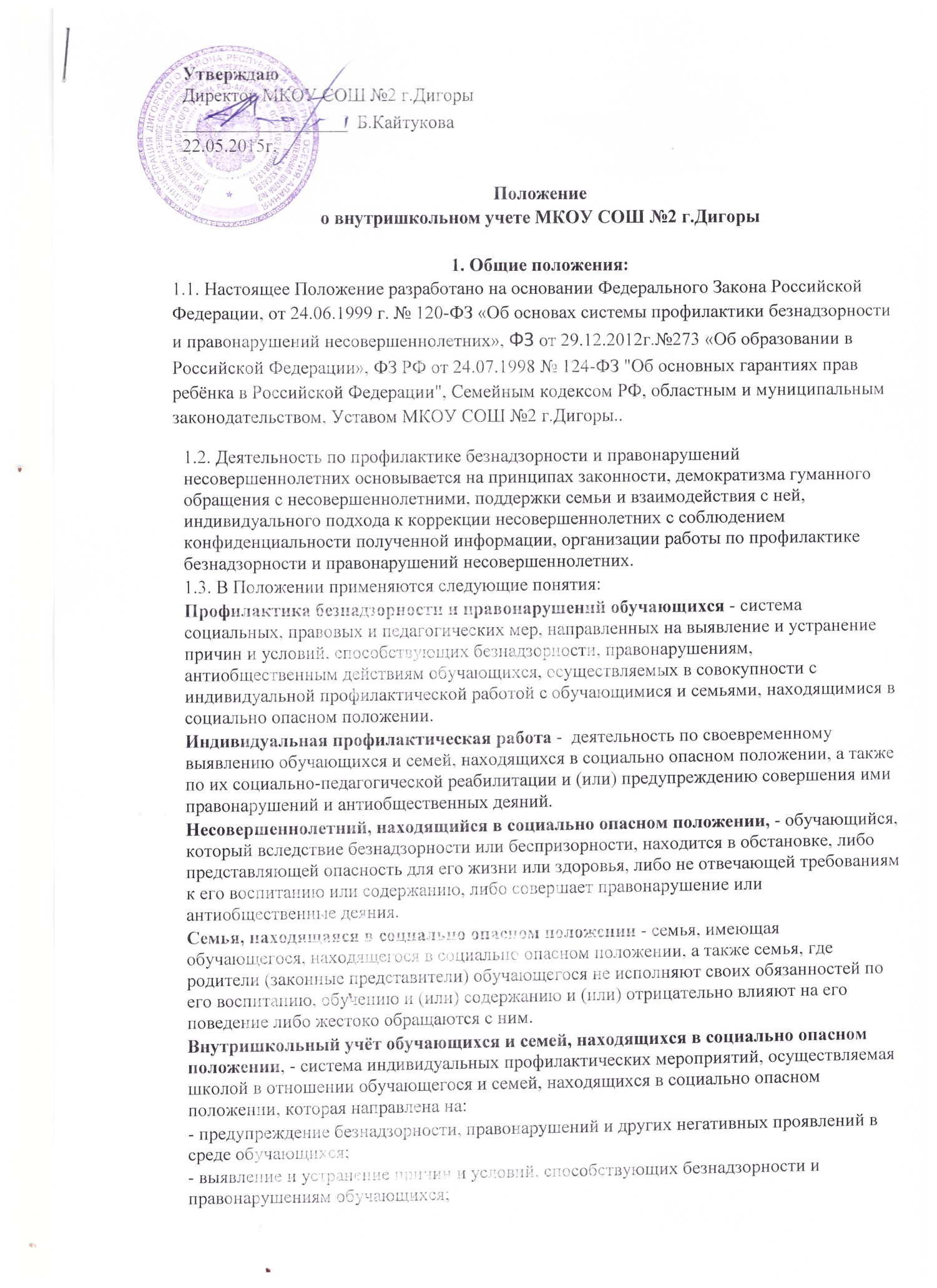 2. Внутришкольный учет.Цель - ранняя профилактика дезадаптации,  девиантного поведения обучающихся.Задачи:- предупреждение безнадзорности, беспризорности, правонарушений и антиобщественных действий несовершеннолетних;- обеспечение защиты прав и законных интересов несовершеннолетних;- своевременное выявление детей и семей, находящихся в социально опасном положении или группе риска по социальному сиротству;- оказание социально-психологической и педагогической помощи несовершеннолетним с отклонениями в поведении, имеющими проблемы в обучении;- оказание помощи семьям в обучении и воспитании детей.Организация деятельности по постановке на внутришкольный учёт или снятию с учёта.2.1. Решение о постановке на внутришкольный учёт или снятии с учёта принимается на заседании Совета профилактики правонарушений и безнадзорности (далее - Совет).2.2. Постановка или снятие с внутришкольного учёта осуществляется по представлению классного руководителя или члена Совета.3. Основания для постановки на внутришкольный учёт:3.1. Основания для постановки на внутришкольный учёт несовершеннолетних исходят из статей 5, 6, 14 Федерального Закона «Об основах системы профилактики безнадзорности и правонарушений несовершеннолетних»:- «учащиеся, систематически пропускающие занятия без уважительной причины, с определением количества учебных дней и уроков» и «учащиеся, не приступившие к занятиям на начало учебного года и после каникул без уважительной причины» (10 дней в месяц или 6 часов в неделю);- неуспеваемость учащегося по учебным предметам.- социально-опасное положение:а) безнадзорность или беспризорность;б) бродяжничество или попрошайничество.- употребление психоактивных и токсических веществ, наркотических средств, спиртных напитков, курение.- повторный курс обучения по неуважительной (низкий уровень успеваемости, систематические пропуски) причине.- участие в неформальных объединениях и организациях антиобщественной направленности.- совершение правонарушения до достижения возраста, с которого наступает уголовная ответственность.-систематическое нарушение внутреннего распорядка школы (систематическое невыполнение домашних заданий, отказ от работы на уроке, постоянное отсутствие учебника, тетради, разговоры на уроках и др.).- систематическое нарушение дисциплины в школе (драки, грубость, сквернословие и др.) и Устава школы.3.2. Основания для постановки на внутришкольный учёт семьи, в которой родители  (законные представители):- не исполняют обязанностей по воспитанию, обучению и (или) содержанию своих детей,- злоупотребляют наркотиками и спиртными напитками; отрицательно влияют на поведение несовершеннолетних, вовлекают их в противоправные действия (преступления, бродяжничество, попрошайничество, проституцию, распространение и употребление наркотиков, спиртных напитков т.д.),- допускают в отношении своих детей жестокое обращение,- имеют детей, находящихся в социально опасном положении и состоящих на учёте в образовательном учреждении.- состоят на учёте в Комиссии по делам несовершеннолетних и защите их прав (КДНиЗП), в Подразделении по делам несовершеннолетних отдела внутренних дел (ПДН ОВД), в Центре социальной помощи семье и детям (ЦПСиД);4. Основания для снятия с внутришкольного учета.4.1. Снятие обучающихся с учета происходит в начале учебного года:- при наличии стабильных (на протяжении года) положительныхтенденций в учебе;-при положительных изменений в поведении и взаимоотношениях с окружающими;-при ведении здорового образа жизни;-при соблюдении и выполнении правил поведения для обучающихся, правил внутришкольного распорядка;- при занятости в системе дополнительного образования.Кроме того, с внутришкольного учета снимаются обучающиеся:- окончившие образовательное учреждение;- сменившие место жительства или перешедшие в другое образовательное учреждение;- направленные в специальное учебно-воспитательное учреждение.5. Порядок постановки на внутришкольный учет.5.1. Постановка на внутришкольный учет обучающегося или семьи обучающегося носит профилактический характер и является основанием для организации индивидуальной профилактической работы.5.2.Постановка на учет осуществляется по представлению классного руководителя, на основании решения Совета.При постановке на учет классный руководитель представляет на обучающегося или его семью характеристику и план воспитательной работы (в произвольной форме).При постановке на внутришкольный учет, осуществляется пристальное изучение личности обучающегося, его семьи и организуется индивидуальная работа с ними.На внутришкольный учет ставятся так же семьи, имеющие детей, и состоящие на учете в органах внутренних дел, социальной защиты населения, комиссии по делам несовершеннолетних и защите их прав.При необходимости к представлению приобщается информация из органов внутренних дел, социальной защиты населения, опеки и попечительства, комиссии по делам несовершеннолетних и защите их прав.В представлении должны быть обоснованы причины постановки семьи навнутришкольный учет, акт обследования материально-жилищных условий.6. Организация работы с обучающимися, поставленными на внутришкольный учет.6.1. Индивидуальная работа с данной категорией обучающихся осуществляется с целью профилактики девиантного поведения, корректирования отклоняющегося поведения и изменения их воспитательной среды в сроки, необходимые для оказания социальной и иной помощи несовершеннолетним, или до устранения причин и условий, способствующих безнадзорности, беспризорности, правонарушениям или другим антиобщественным действиям несовершеннолетних.6.2. При необходимости к работе с данными обучающимися привлекаются специалисты других учреждений района.6.3. Советом совместно с классным руководителем разрабатывается план профилактической работы с данным несовершеннолетним.На учащегося заводится учетная карточка. Учетная карточка ведется классным руководителем. Классный руководитель проводит профилактическую работу по плану, и все результаты фиксирует, анализирует. 6.4. Обо всех результатах контроля за несовершеннолетним родители ставятся в известность классным руководителем или членом Совета. Случаи отсутствия несовершеннолетнего, стоящего на внутришкольном учете, на занятиях отслеживаются классным руководителем незамедлительно.Если пропуски занятий, плохая подготовка к ним становятся систематическими, родители с несовершеннолетним вызываются на заседание Совета профилактики правонарушений и безнадзорности, где рассматриваются вопросы невыполнения родителями обязанностей по обучению и воспитанию несовершеннолетнего, уклонение несовершеннолетнего от обучения (прогулы, невыполнение домашних заданий, не работал на уроках).7. Организация работы с семьями обучающихся, поставленными на внутришкольный учет.7.1. Индивидуальная работа с семьями обучающихся осуществляется с целью- корректирования отклонений в выполнении родителями своих обязанностей по содержанию, воспитанию или обучению несовершеннолетних детей;- корректирования семейной воспитательной среды, необходимой для несовершеннолетних,- устранения в семье причин и условий, способствующих безнадзорности, беспризорности, правонарушениям или другим антиобщественным действиям несовершеннолетних.7.2. При необходимости к работе с семьями обучающихся привлекаются специалисты других учреждений района.7.3. Советом совместно с классным руководителем разрабатывается план профилактической работы с данной семьей.Заводится учетная карточка. Учетная карточка ведется классным руководителем. Классный руководитель проводит профилактическую работу по плану, и все результаты фиксирует, анализирует. 8. Сроки проведения индивидуальной профилактической работыИндивидуальная профилактическая работа в отношении несовершеннолетних, их родителей или иных законных представителей проводится в сроки, необходимые для оказания социальной и иной помощи несовершеннолетним, или до устранения причин и условий, способствовавших безнадзорности, беспризорности, правонарушениям или антиобщественным действиям несовершеннолетних, или наступления других обстоятельств, предусмотренных законодательством Российской Федерации.Итогом проведенной профилактической работы, а также процедуры снятия с внутришкольного учета должен быть союз педагогического коллектива, обучающегося и его родителей (законных представителей), основанный на позитивных отношениях. А также, желание каждого участника процесса не останавливаться на достигнутом, преодолевать возникающие на их жизненном пути трудности, ставить перед собой цели и добиваться их достижения.